MODELOS DIDÁCTICOS 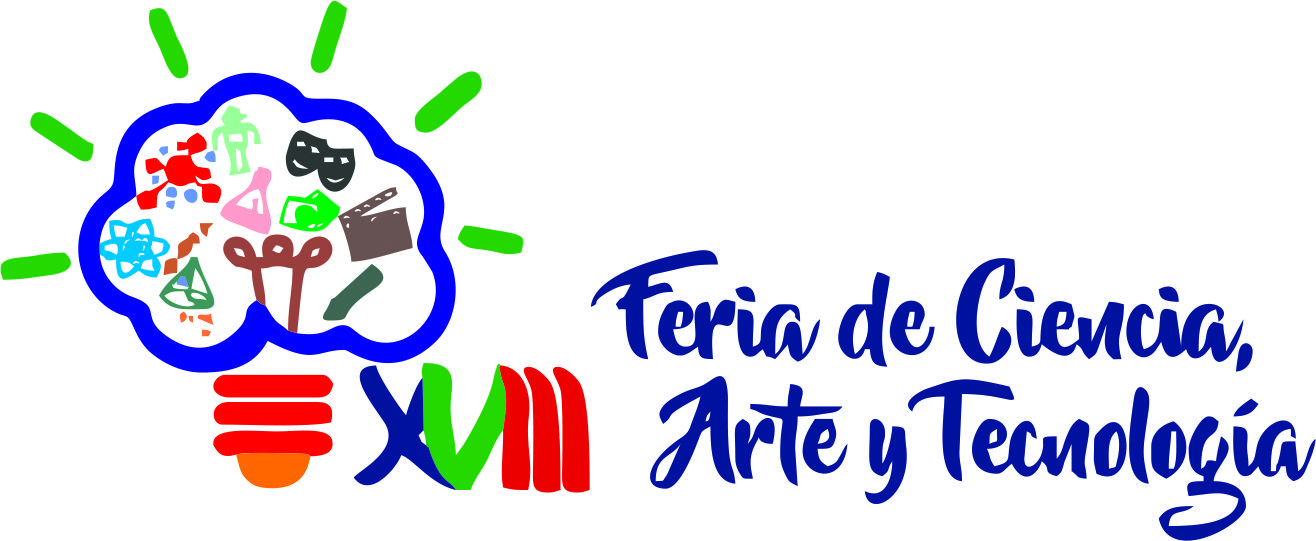 MAXIMO 2 CUARTILLASNombre de Autor 1,* Nombre de Autor 2, y Nombre de Autor 3. Departamento de……Centro Universitario de los Lagos, Universidad de Guadalajara, Enrique Díaz de León 1144 Lagos de Moreno, Jalisco, 47460, México.Correo electrónico: autorprincipal@hotmail.com*Marque con una X el tipo de material que se requiere para su presentación:Si necesitan más de una toma de corriente, llevar una extensiónNombre y firma del asesorTITULO DEL TRABAJOTITULO DEL TRABAJORESUMEN (MAXIMO 500 PALABRAS)INTRODUCCIÓN Y ANTECEDENTES (MAXIMO 500 PALABRAS)OBJETIVO GENERAL (BREVE DESCRIPCION)DESARROLLO EXPERIMENTAL O METODOLOGIA (MAXIMO 1000 PALABRAS)CONCLUSIONES (MAXIMO 250 PALABRAS)BIBLIOGRAFÍA (MAXIMO 5 REFERENCIAS)Autor por: Apellido completo, Inicial de Nombre, Nombre de la Revista, Año, Volumen, Páginas. (ejemplo): Perez, A. J. Am. Chem. Soc. 2007, 103, 209-230.      4.Toma de corriente MesaOtros (ESPECIFICAR)